      MANAVGAT ANAOKULU  EKİM  AYI YEMEK LİSTESİ              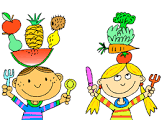 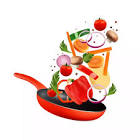 TARİHSABAHÖĞLE2 Ekim 2023 PazartesiSimit, beyaz peynir, zeytin, yeşillik, ceviz, söğüş, sütYoğurtlu şehriye çorbası, tulumba tatlısı3 Ekim 2023 SalıBuğulama patates, peynir, zeytin, söğüş, elmaTereyağlı makarna,yoğurt,elma4 Ekim 2023 ÇarşambaYoğurtlu şehriye çorbası, tulumba tatlısı, üzümSimit, beyaz peynir, zeytin, yeşillik, ceviz, söğüş, süt,üzüm5 Ekim 2023 PerşembeFındık ezmesi, üçgen peynir, söğüş, süt, armutLahmacun, ayran, yeşillik, armut6 Ekim 2023CumaTereyağlı sahanda yumurta, kuru kayısı, peynir, zeytin, süt	 Fırında patates, peynir, söğüş, yeşillik, süt, kuru kayısı9 Ekim 2023 PazartesiHaşlanmış yumurta, kaşar peyniri, söğüş, zeytin, bitki çayıSebzeli makarna,salata,ayran	10 Ekim 2023 SalıSandviç(kaşar, domates, salatalık, marul),süt, üzümTavuklu nohutlu pilav, ayran,üzüm11 Ekim 2023 ÇarşambaPatatesli kıymalı börek, ayran, söğüş, elmaTavuk suyu çorba, tulumba tatlısı, kıtır ekmek,elma12 Ekim 2023 PerşembeTavuk suyu çorba, tulumba tatlısı, kıtır ekmek,armutPatatesli kıymalı börek, ayran, söğüş, armut13 Ekim 2023CumaFırında patates, peynir, söğüş, yeşillik, süt, elmaSandviç(kaşar, domates, salatalık, marul),süt,elma16Ekim 2023 PazartesiPoğaça/simit, haşlanmış yumurta,peynir, süt, yeşillik, söğüş, muzSoslu mantı,yoğurt,muz17 Ekim 2023 SalıTahin pekmezli ekmek, peynir, zeytin, yeşillik, bitki çayı, söğüşKuru fasulye, pilav,ayran18 Ekim 2023 ÇarşambaBallı krep,peynir,zeytin,söğüş,sütPeynirli börek, yeşillik, söğüş, ayran19 Ekim 2023 PerşembeSahanda yumurta,söğüş,peynir,zeytin,yeşillik,sütMercimek çorbası, kıtır ekmek, bisküvili pasta20 Ekim 2023CumaPeynirli börek, yeşillik, söğüş, ayran,armutKaşarlı tost,söğüş,süt,armut23 Ekim 2023 PazartesiHaşlanmış yumurta, kaşar peyniri, söğüş, zeytin, bitki çayıMercimek çorbası, kıtır ekmek, bisküvili pasta24 Ekim 2023 SalıMercimek çorbası, kıtır ekmek, bisküvili pastaBuğulama patates, peynir, zeytin, söğüş, elma25 Ekim 2023 ÇarşambaBuğulama patates, peynir, zeytin, söğüş, elmaKaşarlı tost,söğüş,süt,elma26 Ekim 2023 PerşembeFındık ezmesi, üçgen peynir, söğüş, süt, armutYoğurtlu şehriye çorbası, tulumba tatlısı,armut27 Ekim 2023CumaKaşarlı tost,söğüş,süt,kuru kayısıBallı krep,peynir,zeytin,söğüş,süt30 Ekim 2023PazartesiTereyağlı sahanda yumurta, kuru kayısı, peynir, zeytin, sütPoğaça, beyaz peynir, zeytin, yeşillik, ceviz, söğüş, süt,kuru kayısı31 Ekim 2023SalıYoğurtlu şehriye çorbası, tulumba tatlısı, üzümTavuklu nohutlu pilav, ayran,üzüm